Monday, February 9 – Friday, February 13Monday, February 2 – Friday, February 6Monday, January 26 – Friday, January 30Monday, January 19 – Friday, January 23Monday, January 12 – Friday, January 16Monday, January 05 – Friday, January 09Monday:  (Feb 9)     · Journal: Creative Writing Day 1 – Finish the story: When the phone rang at two in the morning, I knew…· PowerPoint: Business Unit w/ Worksheet· Grammar:  Parts of Speech*Sign Up for Career PresentationsTuesday: (FEB 10)· Journal: Creative Writing Day 2  · PowerPoint: Business Unit w/ Worksheet· Grammar:  Sentence PartsWednesday: (FEB 11)½ DAY· Journal: Creative Writing Day 3 · PowerPoint: Business Unit w/ Worksheet Packet· Grammar:  Clause, Type, PurposeThursday: (FEB 12)Due: Career Mosaic ProjectsJR REGISTRATION· Journal: Creative Writing Day 3 · PowerPoint: Business Unit w/ Worksheet Packet· Grammar:  Punctuation and CapitalizationFriday: (FEB 13)· Journal: Creative Writing Day 3 · Presentations: Career Mosaic Projects· PowerPoint: Business Unit w/ Worksheet Packet· Grammar:  Sentence DiagramMonday:  (Feb 2)     · Journal: Job Environment – Draw a picture of your ideal job environment· Activity: Read What Color is Your Parachute Chapters 6-7 and take notes (Turn in)Tuesday: (FEB 3)· Journal: Teens Today – What do you think is the major problem teens face today?  How should they handle this problem?  · Handout: Career Mosaic Project· Vocabulary:  Unit 10 Words 1-10· Grammar:  Parts of Speech & Sentence PartsWednesday: (FEB 4)COMPUTER LAB E245Thursday: (FEB 5)COMPUTER LAB E245Friday: (FEB 6)· Journal: Character – If you could be one character in any television show, movie, or book, who would you be and why?  One paragraph.· Quiz: Vocabulary Unit 10 Quiz· Project: Work On Career Mosaic in Class· Grammar: Sentence DiagrammingMonday:  (Jan 26)     · Journal: Dollar Bill – Write about your day as a dollar bill.  Use the pronoun “I”.  One Paragraph.· Presentations: Chapter 1 & Chapter 2· Activity: Who would you hire? (nothing due)Tuesday: (Jan 27)· Journal: One Law – If you could change on US law, which would you change and why?  5-8 sentences.· Presentations: Chapter 3 & Chapter 4· Grammar:  Parts of Speech & Sentence Parts· Activity: Application (Due Thursday)Wednesday: (jan 28)· Journal: Favorite Toy – Write about your favorite childhood toy.  Describe this toy and why you loved it.  One paragraph.· Presentations: Chapter 5 & Chapter 9· Grammar:  Clause, Type, PurposeThursday: (jan 29)· Journal: Inanimate Object – Compare yourself to an inanimate object.  5-8 sentence paragraph.· Presentations: Chapter 10 & Chapter 11· Activity: Application Final Draft (Due Friday)· Grammar: Capitalization & PunctuationFriday: (Jan 30)· Due: Application Final Draft· Journal: Big Spender - If you were given $100,000, how would you spend it?  One paragraph· Presentations: Chapter 12 & Any Other· PowerPoint: Communication in Business (Day two of Sophomore Business PowerPoint)· Grammar: Sentence Diagramming· Reminder: Quiz on Parachute MondayMonday:  (Jan 19)     NO SCHOOL - MLK DAYTuesday: (Jan 20)· Projects: MAC Lab for group projects – “What Color Is Your Parachute”· Vocabulary: Unit 9 Handout – Due Friday Wednesday: (jan 21)· Projects: MAC Lab for group projects – “What Color Is Your Parachute”Thursday: (jan 22)· Projects: MAC Lab for group projects – “What Color Is Your Parachute”Friday: (Jan 23)· Quiz: Vocabulary Unit 9· PowerPoint: Sophomore Business Unit Presentation: Day 1· Activity: Who would you hire?Monday:  (Jan 12)     · Journal: John Lennon Quote - Respond to this quote: “Life is what happens while you are busy making other plans”· Grammar: Parts of Speech· Activity: Colors Quiz Results· Activity: SMART Goals (PowerPoint w/ notes)Tuesday: (Jan 13)· Journal: Respect – What do you think earns respect?  What things can a person door say that demands others to trust them, respect them, or even fear them?· Activity: SMART Goals (PowerPoint w/ Notes)· Ted Talk: Power Pose· Grammar: Sentence PartsWednesday: (jan 14)· Journal: Teacher – Finish the sentence and add 5-8 sentences of detail. “If I were the teacher I would…”· Ted Talk: Finish Power Pose w/ questions· Activity: My First Life Story Worksheet· Grammar: Sentence Type and PurposeThursday: (jan 15)· Journal: Easy A – Write a persuasive letter to Ms. P why you deserve to earn the ONLY automatic ‘A’ in class.  · Handout: Parachute Group Projects· Project: Assign groups· Activity: Begin Group Projects (Read What Color is Your Parachute)· Grammar: Capitalization & Punctuation / DiagrammingFriday: (Jan 16)Junior Registration –Computer Lab w/ CounselorsMonday:  (Jan 05)     SEATING CHART· Journal: 5 Goals (List 5 goals you have for 2015)· Vocabulary: Unit 8 Words 1-10· Grammar: Parts of Speech Tuesday: (Jan 06)· Journal: Leadership (Do you consider yourself a leader?  What defines a leader?  5-8 sentences)· Activity: Ted Talk on Leadership (link on website)· Vocabulary: Unit 8 Words 11-15· Grammar: Sentence PartsWednesday: (jan 07)AC LAB· Journal: Passion (What is your passion in life?  How would you feel if it were taken away? 5-8 sentences)· Vocabulary: Unit 8 Words 16-20· Activity: Read poem, “Ex-Basketball Player”; answer questions (Handout)· Grammar: Sentence Type and PurposeThursday: (jan 08)· Journal: Personality (How would you describe your personality?  5-8 sentences)· Activity: Complete “Ex-Basketball Player” Poem and questions (TURN IN)· Handout: Independent Reading Project· Grammar: Capitalization and Punctuation· Homework: Vocabulary Unit 8 Worksheet Friday: (Jan 09)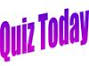 · DUE: Vocabulary Unit 8 Worksheet AND note page· Library: Check out Quarter 3 IRP Books· Quiz: Unit 8 Vocabulary· Activity: Colors Quiz· Grammar: Sentence Diagramming